MANIFESTACIJE U SRBIJISvake godine u Srbiji se održava veliki broj manifestacija. To su kulturni, umetnički, muzički, sportski događaji koji okupljaju veliki broj učesnika i posetilaca. Neke manifestacije imaju veoma dugu tradiciju i prisustvuje im čak i nekoliko desetina hiljada posetilaca. Poznate manifestacije posvećene deci su „ Zmajeve dečje igre“  i „ Radost Evrope“.   U Novom Sadu se nešto više od 60 godina održava festival „ Zmajeve dečje igre“. Cilj „ Zmajevih dečjih igara je da okupi pisce za decu, ilustratore, urednike i čitaoce književnosti za decu. Na više mesta u gradu se organizuju projekcije filmova, pozorišne i muzičke predstave, likovne i literarne radionice i mnogi drugi kulturni sadržaji posvećeni deci.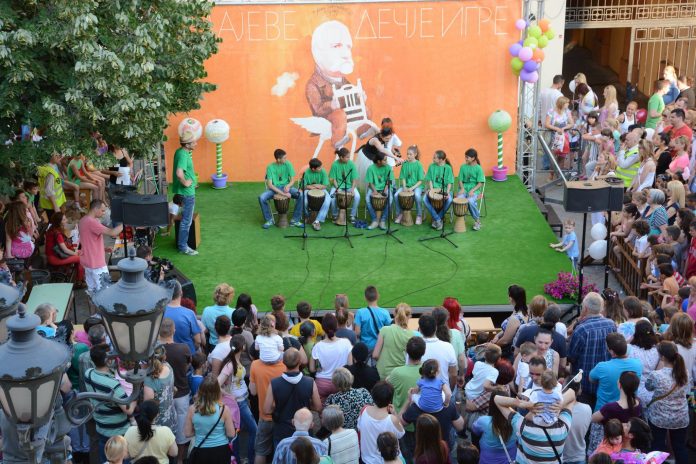 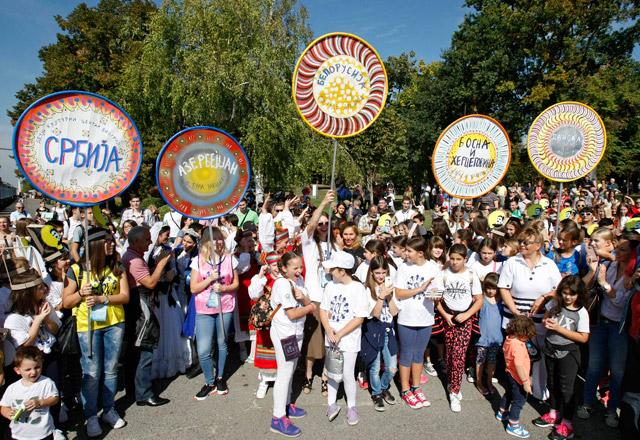 Početkom oktobra svake godine, beogradski mališani u svojim porodicama ugoste više stotina vršnjaka iz cele Evrope koji donose i predstavljaju običaje svoje zemlje. Skoro da nema zemlje u Evropi čija deca nisu bila učesnici ovog festivala. Cilj ovog festivala je da deca upoznaju kulturu i tradiciju drugih naroda i steknu nove prijatelje. Za vreme trajanja festivala organizuje se karneval, izložba likovnih radova, koncert i velika žurka. Koju bi od ovih manifestacija želeo/ la da posetiš i zašto?________________________________________________________________________________________________________________________________________________________________________________________________________________________________________________________________________________________________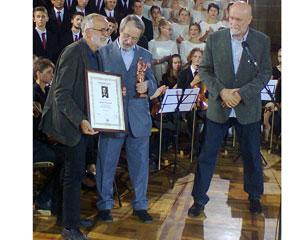 Književne manifestacije „Brankovo kolo“ i „Vukovi dani“ se ističu i po tome što imaju preko 1000 učesnika i oko 30000 posetilaca. Ove manifestacije traju više dana i zauzimaju značajno mesto u turističkoj ponudi Srbije. U Sremskim Karlovcima i Novom Sadu se tradicionalno održava pesnička manifestacija „ Brankovo kolo“ u čast poznatog srpskog pesnika Branka Radičevića. Na ovoj manifestaciji se okupljaju poznati i mladi književnici, glumci i kulturni radnici. 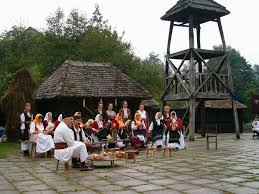 „Vukov sabor“ se održava u Loznici i Tršiću, rodnom mestu Vuka Stefanovića Karadžića, reformatora srpskog jezika. To je najstarija manifestacija u Srbiji - prvi „Vukov sabor“ je održan 1933. godine i održava se redovno svake godine ( osim za vreme Drugog svetskog rata) . Sabor se organizuje u septembru, traje sedam dana i posete ga brojni gosti iz zemlje i inostranstva.Zašto je važno da se knjževne manifestacije održavaju svake godine?_____________________________________________________________________________________________________________________________________________________________________________________________________________________________________________________________________________________________________________________________________________________________________________________________________________________________________________________________________________________Etnografske manifestacije predstavljaju prikaz narodnih običaja,  verovanja, starih načina privređivanja stanovništva  i zasnovane su na folkloru i tradiciji.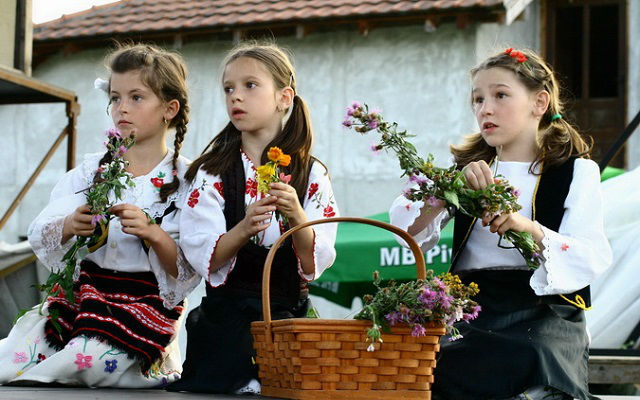 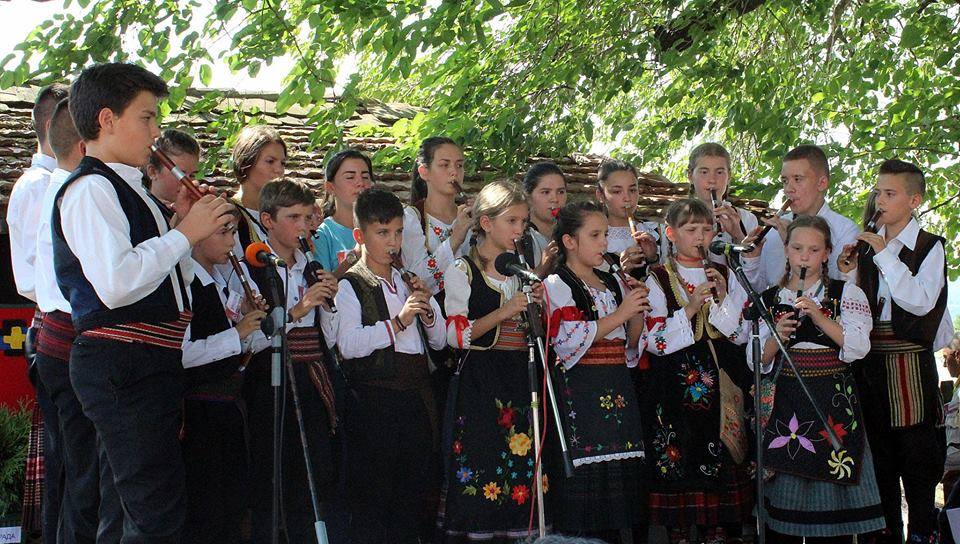 Sabor frulaša - Prislonica 					  Čobanski dani - Kosjerić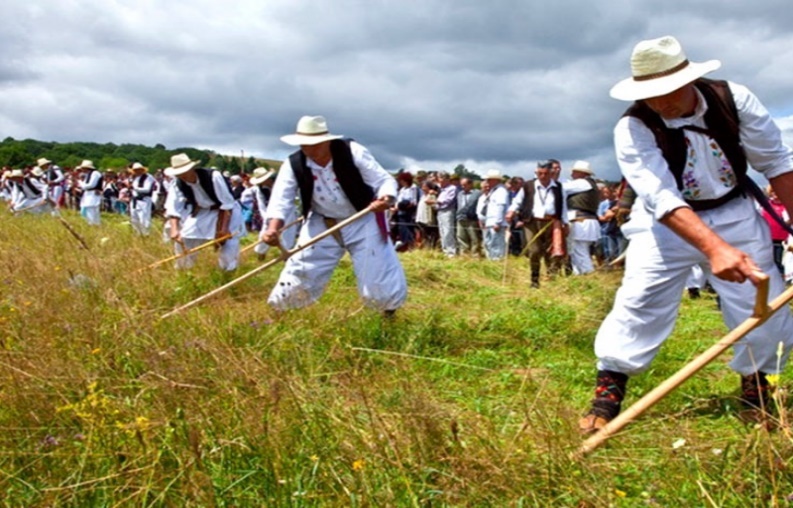 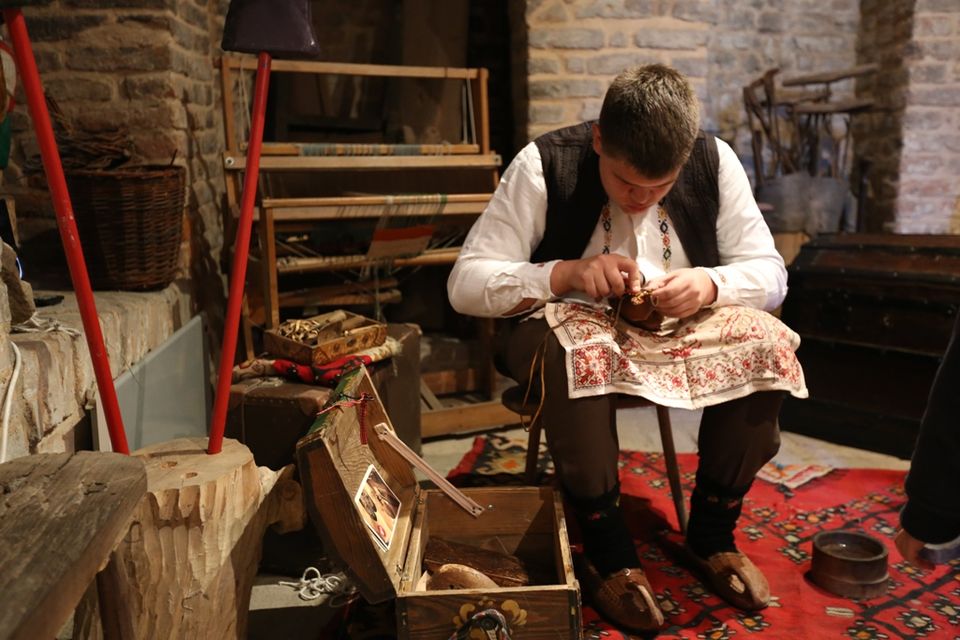 Kosidba na Rajcu                                                Tradicija starih zanata- ZlatiborPitaj starije članove svoje porodice da ti ispričaju o nekoj manifestaciji koja se organizuje u kraju iz koga potiču. Koja je to manifestacija, kada i gde se  održava i čemu je posvećena?______________________________________________________________________________________________________________________________________________________________________________________________________________________________________________________________________________________________________________________________________________________________________________________________________________________________________________________________________________________________________________________________________________________________________________________________________________________________________________________________________________________________U Srbiji se održavaju brojne muzičke, likovne, pozorišne i filmske manifestacije. BITEF- Beogradski internacionalni teatarski festival je manifestacija koja ima tradiciju dužu od 50 godina i jedan je od najznačajnijih pozorišnih festivala Evrope.FEST- je jedan od brojnih filmskih festivala koji se održavaju u Srbiji i posetilo ga je više miliona gledalaca.Muzički festivali su brojni, ali su najposećeniji EXIT koji se održava u Novom Sadu i Sabor trubača u Guči.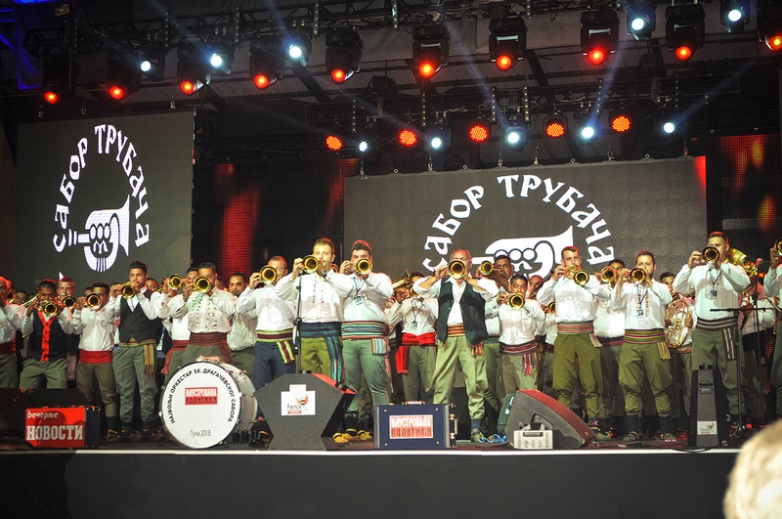 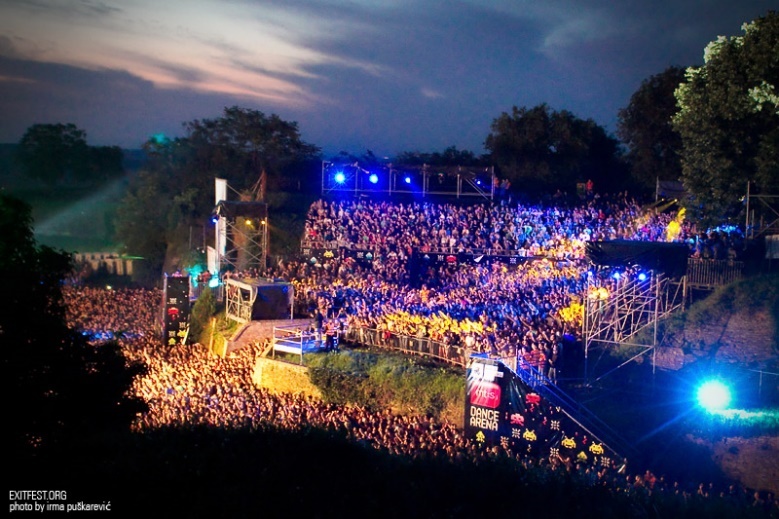 EXIT- Novi Sad					Dragačevski sabor- GučaPronađi na internetu i zapiši najzanimljivije informacije o jednom filmskom ili muzičkom festivalu koji se održava u Srbiji. ______________________________________________________________________________________________________________________________________________________________________________________________________________________________________________________________________________________________________________________________________________________________________________________________________________________________________________________________________________________________________________________________________________________________________________________________________________________________________________________________________________________________Manifestacije posvećene voću i povrću se sve češće organizuju i cillj im je da promovišu poljoprivredne proizvode nekog kraja. Posvećene su grožđu, jabuci, šljivi, malini, kupusu, paprici.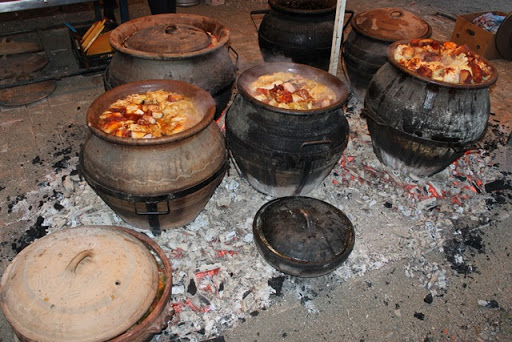 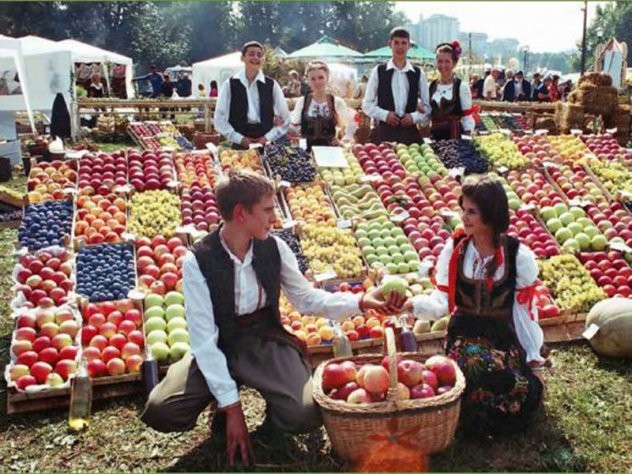           Smederevska jesen                                     Kupusijada- Mrčajevci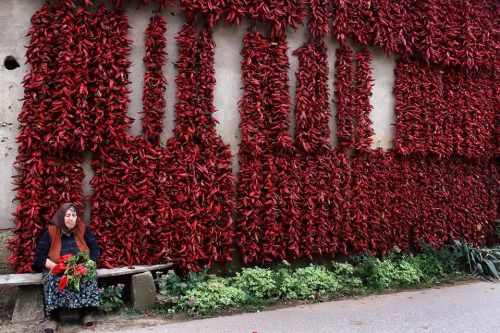 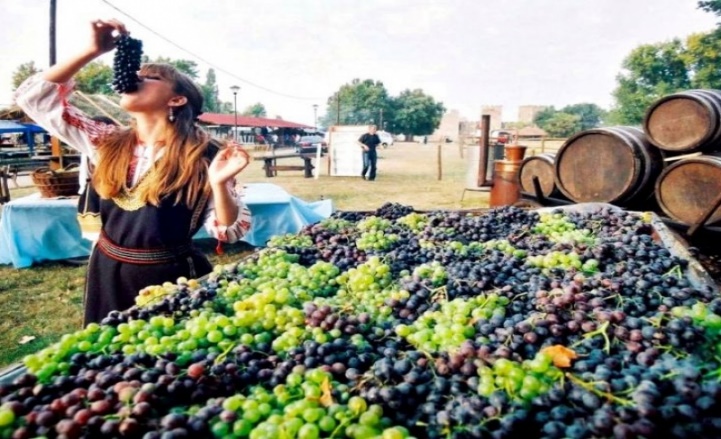 Dani berbe grožđa- Vršac				Dani paprike-Crveno seloKada bi bio/la u prilici da organizuješ jednu manifestaciju, čemu bi bila posvećena, kada i gde bi se održavala?______________________________________________________________________________________________________________________________________________________________________________________________________________________________________________________________________________________________________________________________________________________________________________________________________________________________________________________________________________________________________________________________________________________________________________________________________________________________________________________________________________________________